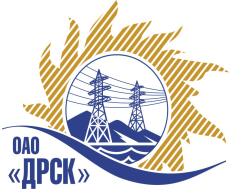 Открытое акционерное общество«Дальневосточная распределительная сетевая  компания» (ОАО «ДРСК»ООО Управляющая компания "Радиан" г. Иркутск ООО "А.М.Н." г. Москва ООО "БУШИНГ ГРУПП" г. Сергиев-Посад ООО "ВИИЗ" г. Москва ООО "Торговый дом "Пермснаб" г. Пермь ОАО "ЭНЕРГОМАШ" г. Москва Уважаемые господа!Организатор: ОАО «Дальневосточная распределительная сетевая компания» (далее ОАО «ДРСК») (почтовый адрес: 675000, г. Благовещенск, ул. Шевченко 28, тел./факс: 8 (4162) 397-260, e-mail:  okzt3@drsk.ru ).Представитель Организатора: технический секретарь Закупочной комиссии Терёшкина Гузалия Мавлимьяновна, ведущий  инженер отдела конкурсных закупок ОАО «ДРСК», 675000, г. Благовещенск, ул. Шевченко 28, тел./факс: 8 (4162) 397-260, e-mail:  okzt3@drsk.ru.Заказчик: ОАО «Дальневосточная распределительная сетевая компания» (далее ОАО «ДРСК») (почтовый адрес: 675000, г. Благовещенск, ул. Шевченко 28, тел./факс: 8 (4162) 397-260, e-mail:  okzt3@drsk.ru)Способ и предмет закупки: Закрытый запрос цен закупка № 140:лот 1 «Вводы высокого напряжения» для филиала ОАО «ДРСК» «Амурские электрические сети». Участники закупки: Участвовать в закупке могут поставщики, выявленные по результатам проведенного открытого конкурса на право заключения рамочного соглашения без фиксации цены на поставку: «Вводы высокого напряжения» для нужд филиалов ОАО «ДРСК» «Амурские электрические сети», «Приморские электрические сети», «Хабаровские электрические сети», «Электрические сети ЕАО»(закупка №140):- ОАО "ЭНЕРГОМАШ" (Россия, 101990, г. Москва, Центральный округ, Китай - Город, Потаповский пер., д.5, стр. 4), (производитель ООО «Масса)-  ООО "А.М.Н." (129223, г. Москва, проспект Мира, д. 119, стр. 537/5),( производитель ООО «АББ» Россия)-  ООО "БУШИНГ ГРУПП" (141313, Россия, Московская обл., Сергиево-Посадский р-н, г. Сергиев-Посад, ул. Дружбы, д. 9 А, стр. 1, пом. 100), (производитель «HSP» Германия)- ООО "ВИИЗ" (Россия 125190, г. Москва, Ленинградский просп.,д.80, корп.Д.оф.33, (производитель ООО «Масса)- ООО "Торговый дом "Пермснаб" (614064, Россия, Пермский край, г. Пермь, ул. Героев Хасана, д. 44) (производитель ООО «АББ» Россия)-ООО Управляющая компания "Радиан" (664040, Иркутская область, г. Иркутск, ул. Розы Люксембург, д. 184), (производитель «Moser Glaser» Швейцария)Проведение закупки с использованием функционала электронной торговой площадки: «ДА» Интернет-сайте www.b2b-energo.ru  Количество объема выполняемых работ, оказываемых услуг: «В соответствии с  Приложениями 2 (Технические задания) к настоящей документации закрытого запроса цен».Место поставки: В соответствии с  Приложениями 2 (Технические задания) к настоящей документации закрытого запроса цен».Условия договора: В соответствии с  Приложением 3 (Проект договора) к настоящей документации закрытого запроса цен».Начальная (максимальная) цена договора: лот 1- 874 830,00 руб. без учета НДС; 1 032 299,40 тыс. руб. с учетом НДСМесто подачи предложений на участие в закупке (адрес): Предложение подается в соответствии с требованиями закупочной документации на Интернет-сайте www.b2b-energo.ru . Предложение направляются в электронный сейф закупки на www.b2b-energo.ru.Порядок предоставления Документации о закупке: Документация по закрытому запросу цен размещена на сайте в информационно-телекоммуникационной сети «Интернет» www.zakupki.gov.ru  (далее – «Официальный сайт»), электронной торговой площадке на Интернет-сайте www.b2b-energo.ru, копия извещения размещена на Интернет-сайте Организатора по адресу: www.drsk.ru  в разделе «Закупки», «Сведения о закупках». Иные публикации не являются официальными и не влекут для Организатора запроса цен никаких последствий. Информационное обеспечение закупки, в порядке, установленном в статье 4 Федерального закона от 18 июля 2011 года № 223-ФЗ «О закупках товаров. Работ, услуг отдельными видами юридических лиц», осуществляется на сайте  www.zakupki.gov.ru» (далее - «официальный сайт»).Размер, порядок и сроки внесения платы, взимаемой заказчиком за предоставление Документации:  не взимается.Обеспечение исполнения обязательств Участника закупки: не предусмотрено.Требования к участникам: Предложение должно быть оформлено по форме, приведенной в Приложении № 1 к настоящей документации закрытого запроса цен, и быть действительным не менее чем 120 календарных дней со дня, следующего за днем подачи предложений.Участник имеет право подать только одно предложение. В случае подачи участником нескольких предложений все они будут отклонены без рассмотрения по существу. Участник, принимающий участие в проводимой Заказчиком закупочной процедуре, обязан разместить пакет  документов, подтверждающий последнюю ценовую ставку, в электронный сейф Торговой площадки b2b-energo.В случае невозможности участия в проводимом закрытом запросе цен Участник обязан направить уведомление Заказчику с указанием мотивированной причины.Каждый документ, входящий в Предложение, должен быть скреплен печатью Участника и подписан лицом, имеющим право в соответствии с законодательством Российской Федерации действовать от лица Участника без доверенности, или надлежащим образом, уполномоченным им лицом на основании доверенности.Предложение подается в сканированном виде одним или несколькими файлами и должно иметь:- один из распространенных форматов документов: Microsoft Word Document (*.doc), Microsoft Excel Sheet (*.xls), Portable Document Format (*.pdf); - все файлы электронной версии предложения должны иметь наименование позволяющее идентифицировать содержание данного файла предложения. В наименовании файла необходимо указывать наименование документа, представленного данным файлом;- в обязательном порядке должна составляться опись представленных в составе предложения документов.Предложение должно быть подано на русском языке. Все цены должны быть выражены в российских рублях.Не допускается подача предложений на отдельные позиции или часть объема, а так же с условиями отличными от изложенных в приложении №2 к  настоящей документации.Все цены в предложении должны включать все налоги и другие обязательные платежи, стоимость всех сопутствующих работ (услуг), а также все скидки, предлагаемые участником. Сведения о дате начала и окончания приема предложения, месте и порядке их представления Участниками: Предложение должно быть подано на ЭТП www.b2b-energo.ru Дата начала подачи предложений на участие в закрытом запросе цен: «03» февраля 2015 года.  Дата окончания подачи предложений на участие в закрытом запросе цен: 15:00 часов местного (Благовещенского) времени (09:00 часов Московского времени) «09» февраля 2015 года.Дата, время и место вскрытия конвертов с заявками на участие в закупке: Процедура вскрытия конвертов с предложениями участников состоится посредством функционала www.b2b-energo.ru 15:00 часов местного (Благовещенского) времени (09:00 часов Московского времени) «10» февраля 2015 года., каждый Участник, принявший участие в процедуре (сделавший Ставку  на ЭТП www.b2b-energo.ru), обязан предоставить документы, указанные в данной документации в сканированном виде в электронный сейф на ЭТП www.b2b-energo.ru.Стоимость Предложения указывается в строгом соответствии с последней Ставкой, объявленной Участником  на ЭТП www.b2b-energo.ru. Если стоимость Предложения не будет соответствовать последней Ставке Участника на ЭТП www.b2b-energo.ru, такое Предложение может быть отклонено. Предложения Участников, полученные по электронной почте и не подтвержденные ставкой на ЭТП РАО, рассматриваться не будут.Закупочная комиссия проверяет:- правильность оформления Предложений и их соответствие требованиям настоящей Документации по существу;- соответствие предлагаемых работ требованиям настоящей Документации и Технического задания (Приложение 2);- соответствие предлагаемых договорных условий требованиям настоящей Документации.Закупочная комиссия может запросить Участников разъяснения или дополнения их Предложений, в том числе предоставление отсутствующих документов. При этом Закупочная комиссия не вправе запрашивать разъяснения или требовать документы, меняющие суть Предложения.Закупочная комиссия имеет право отклонить Предложения, которые:- в существенной мере не отвечают требованиям к оформлению, указанным в  настоящей Документации;- содержат предложения, по существу не отвечающие техническим, коммерческим или договорным требованиям настоящей Документации и Технического задания (Приложение 2);- содержат очевидные арифметические или грамматические ошибки, с исправлением которых не согласился Участник и/или не содержат документов, требуемых в соответствии с условиями настоящей закупочной документации, либо в представленных документах имеются недостоверные сведения об Участнике или о предлагаемой им продукции/работах.Дата, время и место рассмотрения и подведения итогов закрытого запроса цен:  Организатор  в срок до 17.03.2015 г. определит Победителя или откажется от всех предложений. Организатор вправе, при необходимости, изменить данный срок.Единственным критерием для определения Победителя является наименьшая цена предложения при условии соответствия самого предложения и предлагаемой продукции условиям настоящего запроса цен.Любые уведомления, письма, предложения, иная переписка и действия председателя, заместителя председателя, членов, ответственного секретаря закупочной комиссии и иных работников Заказчика закупки относительно условий, сроков проведения, предмета настоящей закупочной процедуры (за исключением информации, представленной участникам закупочной процедуры в соответствии с Положением о закупке продукции для нужд ОАО «Дальневосточная распределительная сетевая компания», извещения о проведении закупочной процедуры, а также закупочной документации) носят исключительно информационный характер и не являются офертой либо акцептом. Настоящий запрос цен не является офертой или публичной офертой Заказчика. Данная процедура запроса цен не является процедурой проведения торгов. Заказчик имеет право отказаться от всех полученных предложений по любой причине или прекратить процедуру запроса цен в любой момент, не неся при этом никакой ответственности перед участниками.Участник закупки может направить обращение/ заявление/жалобу на «Линию доверия» ОАО «РАО Энергетические системы Востока»  посредством:- специализированной формы обратной связи «Линия доверия» Предложения представляются в соответствии с требованиями закупочной документации на сайте Общества по адресу в Интернете: http://www.rao-esv.ru/fraud.- электронной почты на адрес: fraud@rao-esv.ru. - обращения на телефонный автоответчик по номеру + 7 (495) 287-67-05 (круглосуточно).-  передачи на личном приеме у начальника Департамента внутреннего аудита Общества или лица, его замещающего (далее – личный прием)».Порядок подготовки и отправки обращений на «Линию доверия» ОАО «РАО Энергетические системы Востока» размещен на сайте Общества по адресу в Интернете: http://www.rao-esv.ru/fraud.Подробное описание закупаемой продукции и условий Договора, а также процедур закупки содержится в документации закрытого запроса цен, которая размещена на Официальном сайте и является неотъемлемым приложением к данному извещению.Приложения:Форма Предложения на поставкуТехническое задание. Проект договора.Председатель Закупочной комиссии 2-го уровня ОАО «ДРСК»                                                             В.А.ЮхимукПриложение 1 ОБРАЗЦЫ ФОРМ ДОКУМЕНТОВ, ВКЛЮЧАЕМЫХ В ЗАЯВКУОпись документов (форма 1)Форма Описи документовначало формыОПИСЬ ДОКУМЕНТОВНастоящим__________________________________________________________,                                     (полное наименование Участника с указанием организационно-правовой формы)зарегистрированное по адресу _____________________________________________,                                                                         (юридический адрес Участника)представляет для участия в запросе цен на____________________________________                                                                                               (краткое описание предлагаемой продукции)лот № ____, наименование лота ________________________________________
нижеперечисленные документы.____________________________________(подпись, М.П.)____________________________________(фамилия, имя, отчество подписавшего, должность)конец формыПисьмо о подаче оферты (форма 2)Форма письма о подаче офертыначало формы«_____»_______________ года№________________________Предложение поставкуУважаемые господа!Изучив Извещение о проведении закрытого запроса цен, опубликованное в [указывается дата и номер Извещения о проведении закрытого запроса цен], и документацию, и принимая установленные в них требования и условия, включая установленный претензионный порядок обжалования,________________________________________________________________________,(полное наименование Участника с указанием организационно-правовой формы, ИНН, КПП, ОГРН)зарегистрированное по адресу________________________________________________________________________,(юридический адрес Участника)предлагает заключить Договор на поствку:________________________________________________________________________(краткое описание предмета договора, наименование и номер)на условиях и в соответствии с Техническим предложением, Графиком выполнения работ, Сводной таблицей стоимости работ и Графиком оплаты выполнения работ, являющимися неотъемлемыми приложениями к настоящему письму и составляющими вместе с настоящим письмом заявку, на общую суммуВ цену продукции включены все налоги и обязательные платежи, все скидки, а также следующие сопутствующие работы (услуги): [приводится перечень и характеристики сопутствующих работ (услуг) (если имеются)].Прочие коммерческие условия поставки продукции К настоящему предложению прикладываются документы:сертификаты соответствия продукции (декларации соответствия) – на ____ листах;техническое предложение – на ____ листах;документы, описывающие предлагаемую продукцию – на ____ листах;анкета участника – на ____ листах;Настоящая заявка имеет правовой статус оферты и действует не менее 120 календарных дней.С уважением,Письмо должно быть подписано и скреплено печатью.конец формыТехническое предложение (форма 3)Форма Технического предложенияначало формыНаименование и адрес Участника: _________________________________Техническое предложение Наименование и адрес Участника: _________________________________Инструкции по заполнениюУчастник приводит номер и дату письма о подаче оферты, приложением к которому является данное техническое предложение.Участник указывает свое фирменное наименование (в т.ч. организационно-правовую форму) и свой адрес.В техническом предложении описываются все позиции таблицы-1 коммерческого предложения.В колонке «Требования Заказчика» отдельно приводится каждое отдельное требование, указанное в Приложении №2 «Техническое задание к продукции».В колонке «Предложение Участника» указывается конкретное описание соответствующих характеристик предлагаемой продукции, значения технических и иных показателей качества продукции.Техническое предложение будет служить основой для подготовки приложения к Договору. В этой связи в целях снижения общих затрат сил и времени Заказчика и Участника закупочной процедуры на подготовку Договора данное предложение (правая колонка таблиц) следует подготовить так, чтобы ее можно было с минимальными изменениями включить в Договор.\____________________________________(подпись, М.П.)____________________________________(фамилия, имя, отчество подписавшего, должность)конец формыАнкета Участника Форма Анкеты Участника начало формыПриложение 6 к Предложению на выполнение работ от «____»_____________ г. №__________Анкета Участника Наименование и адрес Участника: _____________________________________________________________________(подпись, М.П.)____________________________________(фамилия, имя, отчество подписавшего, должность)конец формыИнструкции по заполнению1.7.2.1	Участник приводит номер и дату Предложения на выполнение работ, приложением к которому является данная анкета.1.7.2.2	Участник указывает свое фирменное наименование (в т.ч. организационно-правовую форму) и свой адрес.1.7.2.3	Участники должны заполнить приведенную выше таблицу по всем позициям. В случае отсутствия каких-либо данных указать слово «нет».1.7.2.4	В графе 11 «Банковские реквизиты…» указываются реквизиты, которые будут использованы при заключении Договора.Форма гарантийного письмаПриложение к письму о подаче офертыот ________ № _______ Гарантийное письмог. ____________					          	«___» ____________ 201____________________________________ в лице _______________________, действующего на основании ___________, именуемое в дальнейшем _________ [Подрядчик/Поставщик/ Исполнитель], в рамках Договора, заключаемого по итогам проведенной закупочной процедуры по лоту № _______ принимает на себя следующие обязательства: Не привлекать и не допускать привлечения к исполнению обязательств по Договору (каждому из Договоров) организации, имеющие признаки недобросовестности, определенные постановлением Пленума Высшего Арбитражного Суда Российской Федерации (далее – ВАС РФ)                   от 12.10.2006 № 53 «Об оценке арбитражными судами обоснованности получения налогоплательщиком налоговой выгоды», постановлениями Президиума ВАС РФ                         от 20.04.2010 № 18162/09 и от 25.05.2010 № 15658/09, согласно которым при оценке необоснованной налоговой выгоды необходимо учитывать не только реальность совершения хозяйственных операций, но также и деловую репутацию и платежеспособность контрагента, риск неисполнения обязательств, наличие у контрагента необходимых для исполнения обязательств ресурсов, и/или соответствующие Критериям оценки рисков, используемым налоговыми органами в процессе отбора объектов для проведения выездных налоговых проверок (утв. приказом ФНС России от 30.05.2007                 № ММ-3-06/333@ или заменяющий его документ). Незамедлительно уведомить Общество о появлении в ходе исполнения (любого из) Договоров у привлеченных организаций признаков недобросовестности, указанных в п. 1 настоящего Гарантийного письма, а также обеспечить прекращение участия таких организаций в исполнении (таких) Договоров. Настоящим _________ [Подрядчик/Поставщик/Исполнитель] подтверждает и признает, что содержащиеся в данном письме гарантии могут рассматриваться как существенные условия (каждого из) Договоров со стороны ____________ [Заказчика/Покупателя] и ____________ [Заказчик/Покупатель] вправе исходить из них при исполнении (каждого из) Договора (-ов).  В случае нарушения _________ [Подрядчиком/Поставщиком/Исполнителем] обязательств, установленных в п.п. 1, 2 настоящего Гарантийного письма, ____________ [Заказчик/Покупатель] в дополнение к основаниям, предусмотренным Договором, вправе заявить отказ от (любого из) Договора(-ов) в одностороннем порядке путем направления уведомления с указанием даты расторжения (далее – Уведомление). Дата расторжения не должна наступать ранее 10 (десяти) рабочих дней с даты получения Уведомления _________ [Подрядчиком/Поставщиком/Исполнителем].Договор будет считаться расторгнутым с даты, указанной в Уведомлении при условии, что ____________ [Заказчик/Покупатель] не отзовет указанное Уведомление по итогам рассмотрения мотивированных возражений _________ [Подрядчика/Поставщика/ Исполнителя] до указанной даты расторжения.Настоящим _______________ [Подрядчик/Поставщик/Исполнитель] принимает обязательство уплатить _____________ [Заказчику/ Покупателю] штраф в размере суммы денежных средств, перечисленной организации, отвечающей признакам недобросовестности, а также компенсировать убытки, причиненные _______________ [Заказчику/ Покупателю] в результате нарушения обязательств, установленных в п.п. 1, 2  настоящего Гарантийного письма, сверх суммы штрафа.Штраф, предусмотренный п. 6 настоящего Гарантийного письма, оплачивается в течение 10 (десяти) дней с даты получения соответствующего требования. ____________ [Заказчик/Покупатель] вправе предъявить требование об уплате штрафа независимо от расторжения Договора (-ов) в соответствии с п. 4 настоящего Гарантийного письма.____________ [Заказчик/Покупатель] вправе приостановить осуществление платежей, причитающихся _______________ [Подрядчику/Поставщику/Исполнителю], независимо от наличия оснований и наступления сроков таких платежей, до уплаты штрафа, предусмотренного п. 7 настоящего Гарантийного письма, при этом ____________ [Заказчик/Покупатель] не будет считаться просрочившим и/или нарушившим свои обязательства по Договору(-ам). 	9. Обязательства _______________ [Подрядчика/Поставщика/Исполнителя] по настоящему Гарантийному письму вступают в силу с даты его подписании, действуют до полного исполнения Договора (-ов) и не могут быть прекращены иначе, чем путем внесения соответствующих изменений в Договор (-ы). Обязательства по пунктам 6, 7, 9, 10 продолжают действовать в течение 4 (четырех) лет после окончания срока действия договора (-ов).  	10. Настоящее Гарантийное письмо составлено в одном оригинальном экземпляре, передаваемым ____________ [Заказчику/Покупателю]. Копия такого экземпляра с отметкой ____________ [Заказчика/Покупателя] в получении имеет равную с оригиналом юридическую силу. _______________ [наименование Подрядчика/Поставщика/Исполнителя]_______________ / _______________ /м.п.Приложение № 2 - Техническое заданиеТехническое задание на поставку вышеуказанной продукции представлено отдельным файлом в Приложении № 2 к настоящей документации.Приложение № 3 – Проект договораПроект договора представлен  отдельным файлом в Приложении № 3  к настоящей документации.ИЗВЕЩЕНИЕ (ДОКУМЕНТАЦИЯ) ЗАКРЫТОГО ЗАПРОСА ЦЕН(ЗЗЦ ЭТП)ИЗВЕЩЕНИЕ (ДОКУМЕНТАЦИЯ) ЗАКРЫТОГО ЗАПРОСА ЦЕН(ЗЗЦ ЭТП)закупка 140 лот 1закупка 140 лот 1№ 248/МТПиР                               2 февраля  2015 г.№ п\пНаименование документовСтраницы с __ по __Количество страниц 12……ВСЕГО листов:ВСЕГО листов:Итоговая стоимость предложения без НДС, руб.___________________________________(итоговая стоимость, рублей, без НДС)кроме того НДС, руб.___________________________________(НДС по итоговой стоимости, рублей)итого с НДС, руб.___________________________________(полная итоговая стоимость, рублей, с НДС)№ п/пНаименованиеЗначениеСрок начала поставкиСрок завершения поставкиГрафик поставкиГрузополучатель, отгрузочные реквизитыУсловия оплатыГарантийный срок…и т.д._______________________________(должность ответственного лица Участника)_______________________________(подпись, расшифровка подписи)№ позиции в таблице-1 коммерческого предложения: 1
Наименование продукции: __________________________________________________________________№ позиции в таблице-1 коммерческого предложения: 1
Наименование продукции: __________________________________________________________________№ позиции в таблице-1 коммерческого предложения: 1
Наименование продукции: __________________________________________________________________№ п/пТребования ЗаказчикаПредложение Участника…№ позиции в таблице-1 коммерческого предложения: 2
Наименование продукции: ____________________________________________________________№ позиции в таблице-1 коммерческого предложения: 2
Наименование продукции: ____________________________________________________________№ позиции в таблице-1 коммерческого предложения: 2
Наименование продукции: ____________________________________________________________№ п/пТребования ЗаказчикаПредложение Участника…№ позиции в таблице-1 коммерческого предложения: и т.д. для каждой позиции
Наименование продукции: ___________________________________________________________№ позиции в таблице-1 коммерческого предложения: и т.д. для каждой позиции
Наименование продукции: ___________________________________________________________№ позиции в таблице-1 коммерческого предложения: и т.д. для каждой позиции
Наименование продукции: ___________________________________________________________№ п/пТребования ЗаказчикаПредложение Участника…_______________________________(должность ответственного лица Участника)_______________________________(подпись, расшифровка подписи)№ п/пНаименованиеСведения об Участнике 
(заполняется Участником)Организационно-правовая форма и фирменное наименование Участника Учредители (перечислить наименования и организационно-правовую форму или Ф.И.О. всех учредителей, чья доля в уставном капитале превышает 10%)Состав совета директоров (наблюдательного совета) (перечислить Ф.И.О. членов совета директоров (наблюдательного совета))Состав коллегиального исполнительного органа (перечислить Ф.И.О. членов коллегиального исполнительного органа)Свидетельство о внесении в Единый государственный реестр юридических лиц (дата и номер, кем выдано)ИНН/КПП/ОГРН/ОКПО Участника Резидент / нерезидентЮридический адресПочтовый адресФилиалы: перечислить наименования и почтовые адресаБанковские реквизиты (наименование и адрес банка, номер расчетного счета Участника в банке, телефоны банка, прочие банковские реквизиты)Телефоны Участника (с указанием кода города)Факс Участника (с указанием кода города)Адрес электронной почты Участника Фамилия, Имя и Отчество руководителя Участника, имеющего право подписи согласно учредительным документам Участника, с указанием должности и контактного телефонаФамилия, Имя и Отчество ответственного лица Участника с указанием должности и контактного телефона